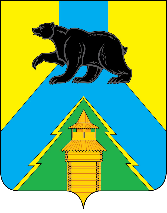 Российская ФедерацияИркутская областьУсть-Удинский районМЭРРАСПОРЯЖЕНИЕ01 февраля 2024 г.  № 54п. Усть-УдаО внесении изменений в распоряжение от 21.12.2022 г. №769 «Об утверждении перечня главных администраторов доходов бюджета муниципального образования «Усть-Удинский район»1. Внести в перечень главных администраторов доходов бюджета Усть-Удинского района (далее – перечень) следующие изменения:1.1 Дополнить перечень главных администраторов доходов бюджета следующим КБК:Отдел культуры администрации Усть-Удинского района2. Распоряжение вступает в силу со дня его официального опубликования.Мэр Усть-Удинского района                                                         С.Н. Чемезов 9572 02 49999 05 0000 150Прочие межбюджетные трансферты, передаваемые бюджетам муниципальных районов